<School Name>   <Year>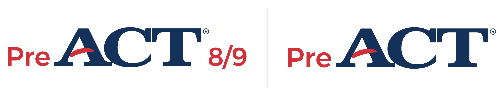 STEM ClubIn honor of your outstanding performance and dedication towards meeting or exceeding the STEM Benchmark on the PreACT, this certificate is awarded to